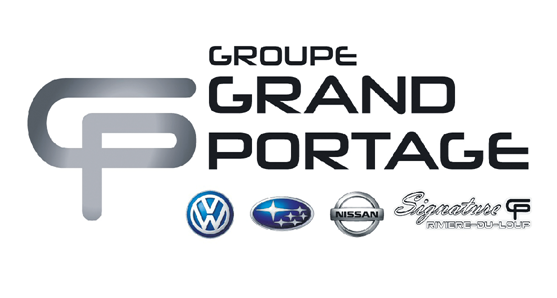            157 ,155A Rue Fraser Rivière-du-Loup           277 Boul. Hotel-de-Ville Rivière-du-Loup      1-866-949-2186 1-855-208-9131 1-866-949-2195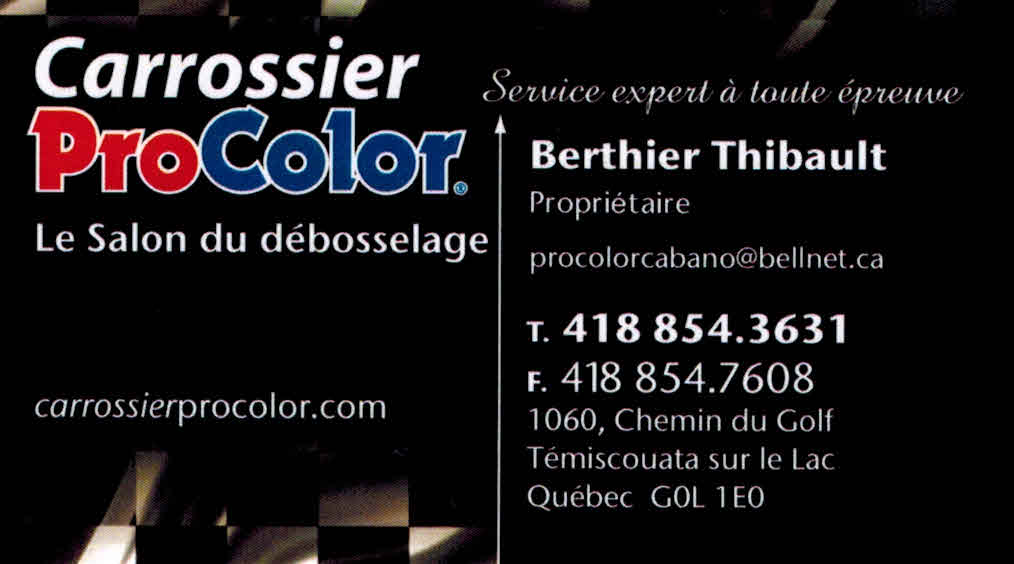 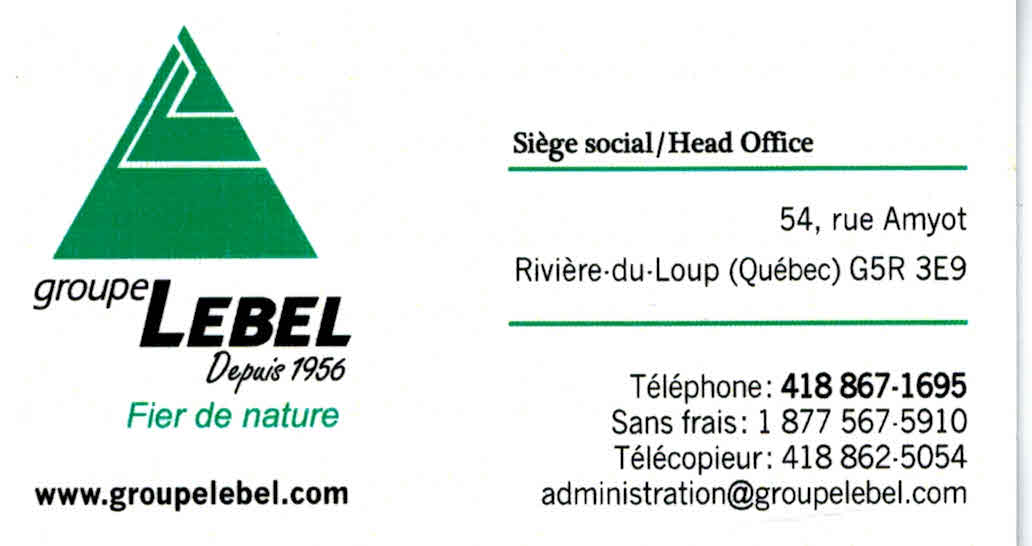 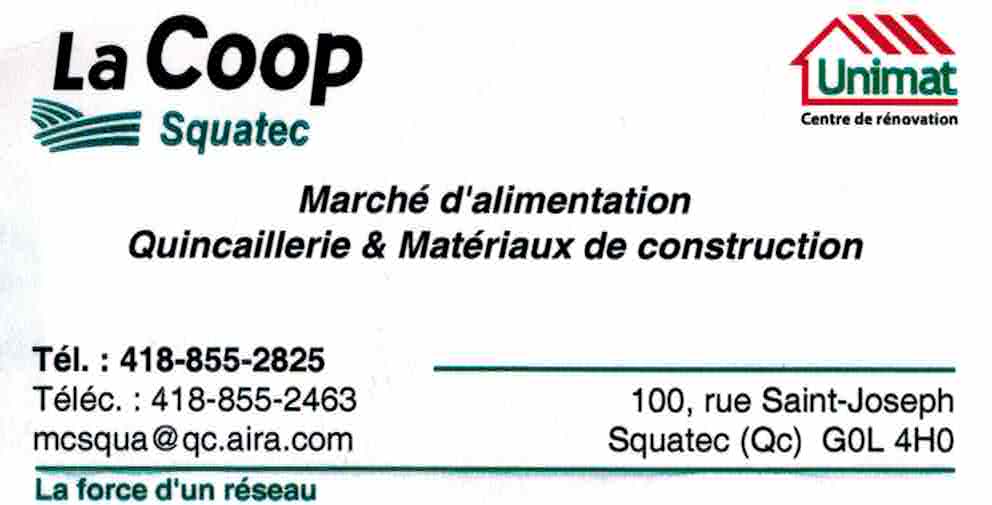 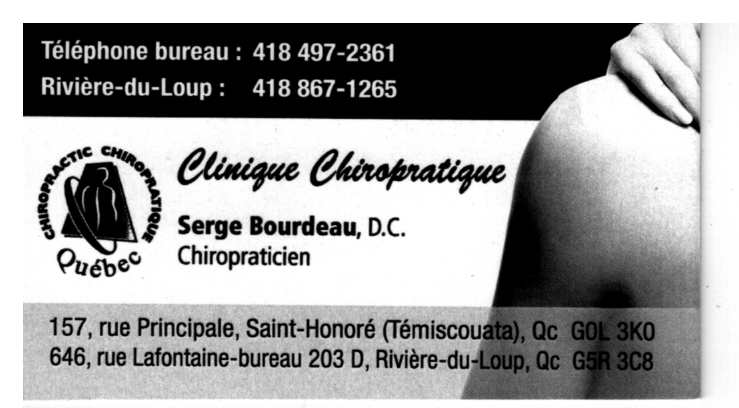 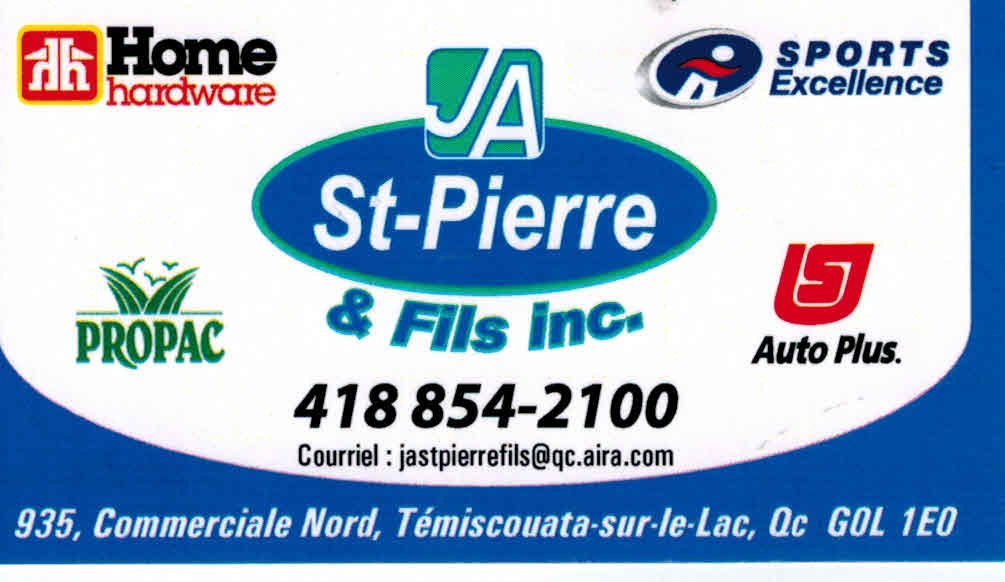                            70 boul. Phil  Latulippe  Témiscouata-sur-le-Lac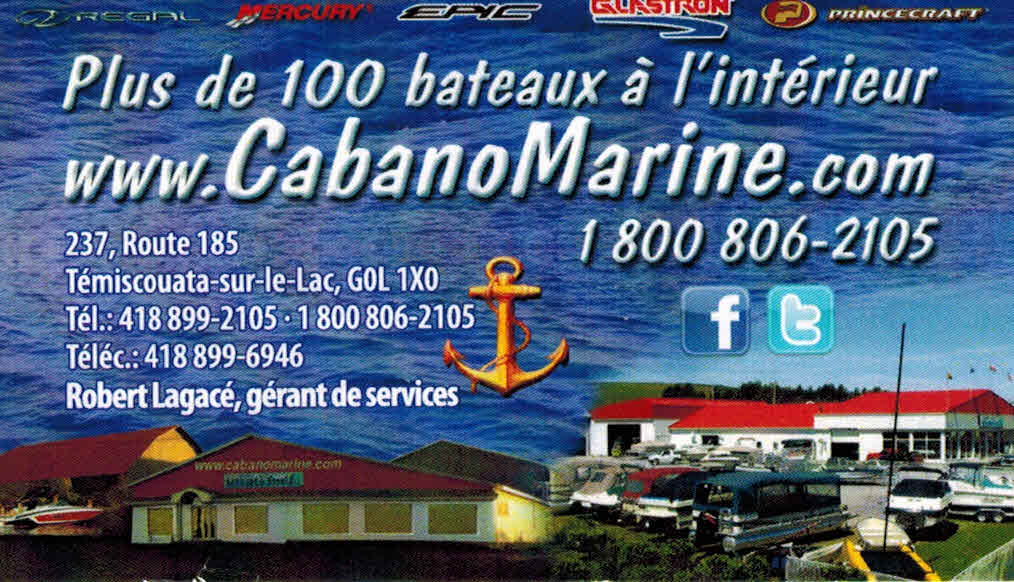 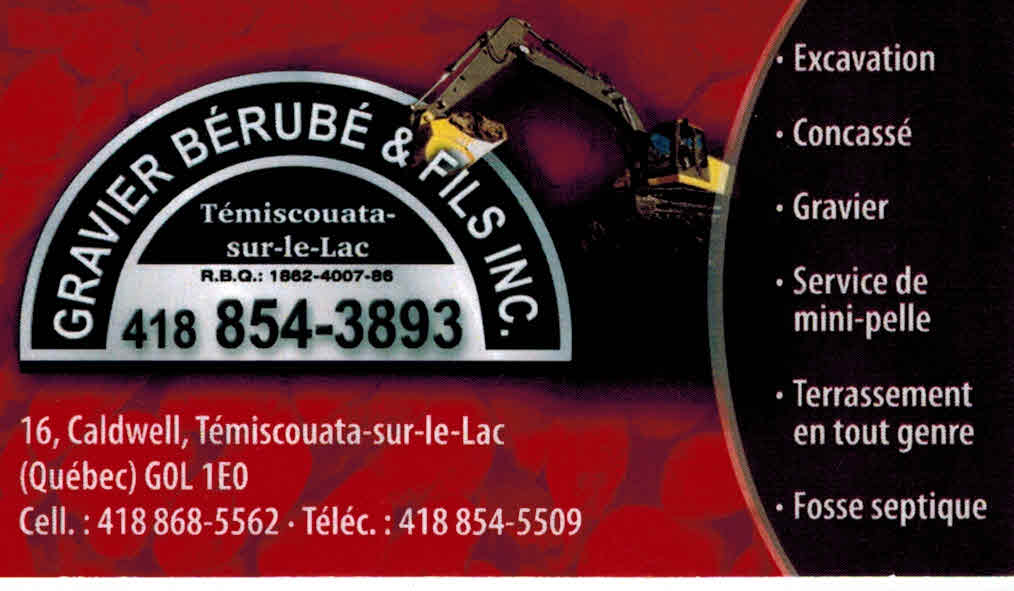 CASCADES EMBALLAGE CARTON-CAISSE-CABANO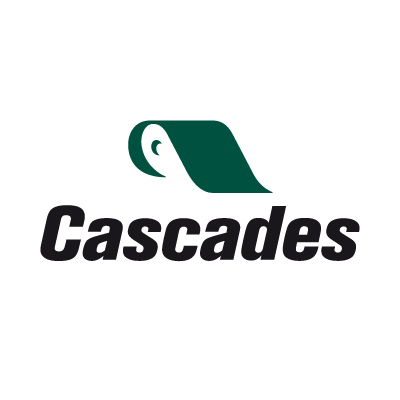                          Une division de Cascades Canada ULCVOUS  AIMEZ  LA PÊCHE  À  LA TRUITE MOUCHETÉE. VOUS VOULEZ PÊCHER DANS UN ENDROIT AGRÉABLE À PROXIMITÉ, RENDEZ-VOUS ÀLA  POURVOIRIE DU LAC ANAÏS(Association des amis de la forêt du lac Anaïs Inc.)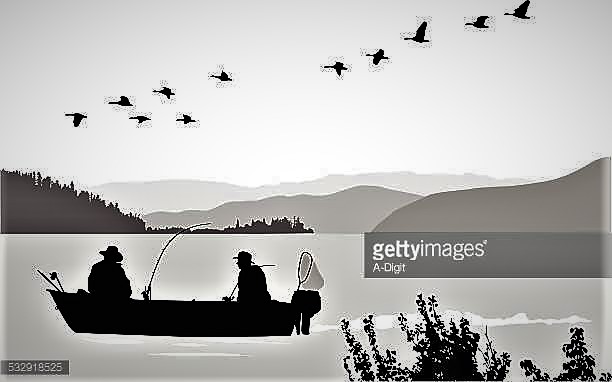 Située à proximité  du parc national du lac Témiscouata à environ une heure 15 de  Rivière-du-Loup, de  Rimouski et  à quelques  kilomètres  de Témiscouata-sur-le Lac, de  Squatec et de Trois-Pistoles, la  pourvoirie  du  lac  Anaïs est accessible  par la route 232 entre Témiscouata-sur-le-Lac (autrefois Cabano) et Squatec.Réservations au 418-855-2793Entre 12H00 et 13H00et entre 17H00 et 18H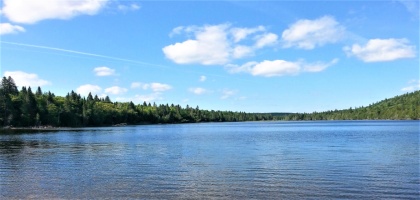 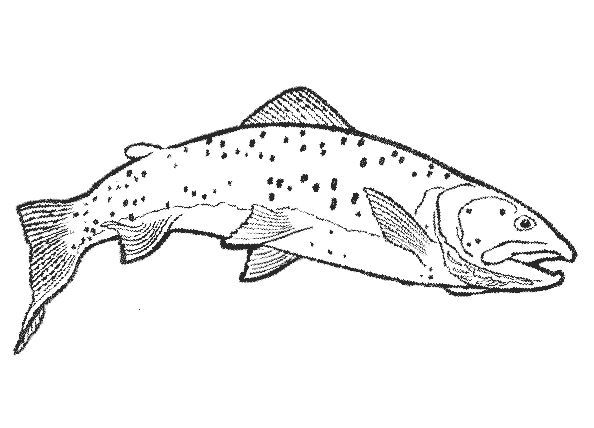 40$ par personne. Gratuit  pour la conjointe,  le  conjoint ou l’enfant  qui pêche sur le même permis.Chaloupe fournie.  Seul  est permis  le moteur électrique. Cinq (5) embarcations maximum sur le lac à la fois. La limite quotidienne de  possession ou de captures est selon la  règlementation au Québec soit, 15 truites/ jour/permis.  Camp en bois  rustique  pouvant accueillir  jusqu’à 6  personnes. Le lac de 2 kilomètres de long est en face du chalet.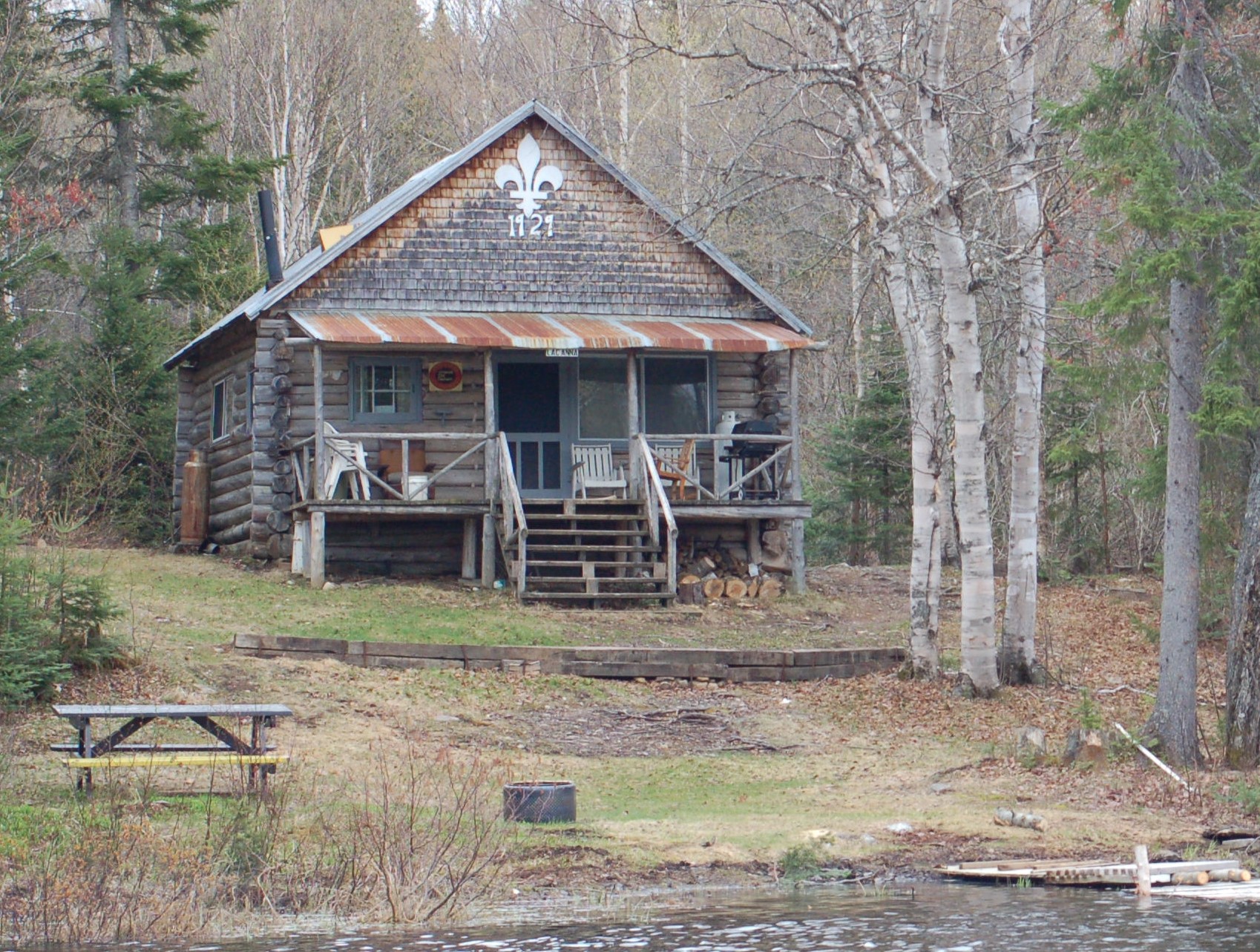 30$/nuit/adulte de 18 ans et plus. Gratuit pour les enfants. Le camp est équipé d’éclairage à énergie solaire, de poêle à bois (bois fourni),    lits avec matelas, oreillers avec taies d’oreiller, réfrigérateur et cuisinière au propane, grande table, ameublement approprié, vaisselle et  ustensiles,  bouilloire, chaudrons, savon, eau courante non potable, linges à vaisselle,  papier de toilette, sacs à ordure.Les arrivées se font pour 16h  et les départs pour 14h.  CE QUE VOUS DEVEZ APPORTERPour  la  pêche : Matériel,  agrès  et  appâts nécessaires, veste de flottaison obligatoire, le permis de pêche, carte de conducteur d’embarcation de plaisance, moteur électrique et batterie. Location sur place d’un seul moteur électrique et d’une seule batterie.Pour l’hébergement : Sac de couchage, eau pour  consommation, nourriture, essuies tout,  et  articles de toilette. Le réseau cellulaire fonctionne à certains endroits sur le site. Possibilité de chargementHébergement  deux  nuitées et plus : 25$/nuit/personne. INFORMATIONS - RÉSERVATIONSPour des informations  et  les réservations pour la pêche quotidienne ou avec hébergement, communiquez au numéro :    418-855-2793     Entre 12H00 et 13H00      et entre 17H00 et 18H00Pour plus d’informations : Pourvoirie du lac Anaïs, C.P 5001, Témiscouata-sur-le-Lac (Qué),  GOL 1EO            FORFAITS PÊCHE ET HÉBERGEMENT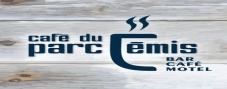  Route 295 Sud, St-Machel du Squatec    418-855-2002POUR SE RENDRE À LA POURVOIRIEL’accès se fait par la route 232 entre Témiscouata-sur-le-Lac et Squatec. Près du kilomètre 52,  il y a une indication à l’entrée du chemin menant à la pourvoirie. 	   Rimouski                          	Mont-Joli		 Squatec	    293            	                                        	Pourvoirie du	 St-Cyprien                                   	   Lac Anaïs		     Trois-Pistoles                                        			Lac Témiscouata		232	              	  Témiscouata-sur- le- Lac	 185           Rivière-du-Loup          Edmundston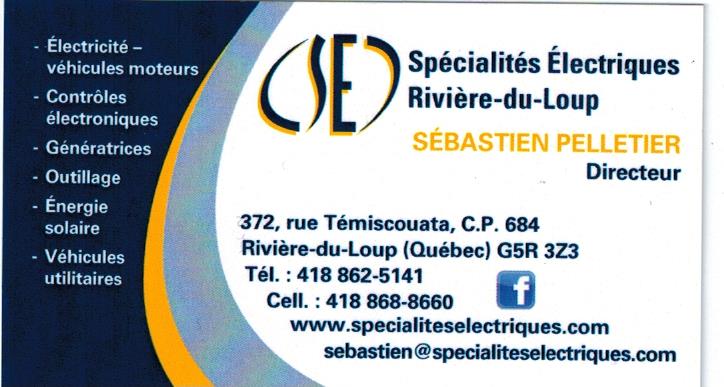                                                           Sébastien Pelletier Directeur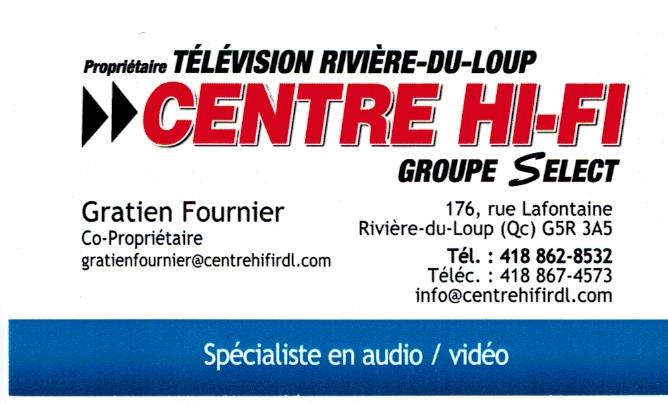 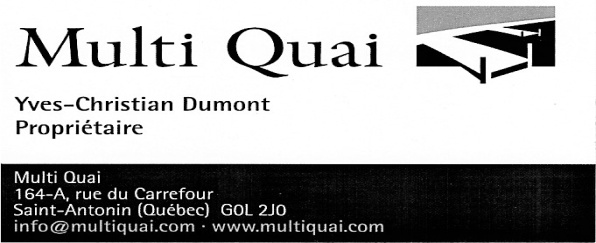 